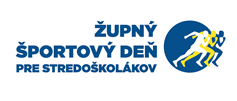 Celkové umiestnenie 
Florbal         Chlapci 1. miestoGymnázium J. Papánka Vazovová2. miestoGymnázium L. Novomeského3. miestoGymnázium HubenéhoCelkové umiestnenie 
Futbal     Chlapci1. miestoGymnázium L. Novomeského2. miestoSpojená škola Ostredková3. miestoSPŠ elektrotechnická HálovaNázov školy / DisciplínaBeh na 100 m chlapciBeh na 100 m dievčatáBeh na 800 m chlapciBeh na 800 m chlapciBeh na 800 m dievčatáSkok do diaľky chlapciSkok do diaľky chlapciSkok do diaľky dievčatáŠtafeta mixBody spoluKonečné umiestnenieGymnázium A. Einsteina4000xx000412.Gymnázium Jána Papánka
Vazovova 0142200024223.Gymnázium L. Novomeského
Tomašikova 10810108801610621.Gymnázium Hubeného 008800xxx87.Gymnázium Pezinok6x00xxxxx69.Gymnázium Malackyxxxx00x0x013.Obchodná akadémia
Dudova 000000000013.Obchodná akadémia
Pezinok 0xxxxx0xx013.Obchodná akadémia
Račianska 20006600088.SOŠ gastronómie a hotelových služieb
Farského ul.xx000000x013.SOŠ obchodu a služieb 
S. Jurkoviča
Sklenárova 000000xx0013.SOŠ podnikania
Strečnianska 00xxxxxx0013.Spojená škola
Pankúchova 0066440x2125.Spojená škola s vyučovacím jazykom maďarským
Senec000000000013.Spojená škola 
Malinovo 00xxxx000013.Spojená škola
Ostredkova82441212806402.Spojená škola
Ivanka pri Dunaji00xxxxxx0013.SPŠ elektrotechnická
Hálova ul.0x00006xx69.SOŠ dopravná
Kvačalova ul.0x00xxxxx013.SOŠ elektrotechnická
Rybničná ul.0xxxxx6xx69.SOŠ chemická
Vlčie hrdlo 000000xx0013.SOŠ informačných technológií 
Hlinicka ul.0x00xx0xx013.SOŠ pedagogická
Bullova ul.00xxxx00x013.SOŠ pedagogická
Modrax0xx00x0x013.SPŠ stavebná a geodetická Drieňova ul.0x00xx0xx013.Stredná zdravotnícka škola
Strečnianska 0000xx000013.Stredná zdravotnícka škola
Záhradnícka 00xx0000x013.Škola pre mimoriadne nadané deti a Gymnázium 0x0000100x106.Školský internát
Trnavská cesta 00xxxx00x013.Základná škola a Gymnázium s VJM
Dunajská ul.06xxxx088224.Názov školyNázov školyNázov školyPočet bodovPočet bodovPočet bodovPočet bodovPočet bodovPoradiePoradiePoradiePoradieGymnázium Alberta EinsteinaGymnázium Alberta EinsteinaGymnázium Alberta Einsteina99999             8.             8.             8.             8.Gymnázium Jána Papánka Vazovova ul.Gymnázium Jána Papánka Vazovova ul.Gymnázium Jána Papánka Vazovova ul.14141414143.3.3.3.Gymnázium L. Novomeského
Tomašikova ul.Gymnázium L. Novomeského
Tomašikova ul.Gymnázium L. Novomeského
Tomašikova ul.17171717171.1.1.1.Obchodná akadémia
Račianska ul.Obchodná akadémia
Račianska ul.Obchodná akadémia
Račianska ul.8888810.10.10.10.SOŠ podnikania
Strečnianska ul.SOŠ podnikania
Strečnianska ul.SOŠ podnikania
Strečnianska ul.7777711.11.11.11.Spojená škola
Ostredková Spojená škola
Ostredková Spojená škola
Ostredková 14141414144.4.4.4.Spojená škola
Ivanka pri DunajiSpojená škola
Ivanka pri DunajiSpojená škola
Ivanka pri DunajixxxxxxxxxSOŠ pedagogická
ModraSOŠ pedagogická
ModraSOŠ pedagogická
Modra13,513,513,513,513,55.5.5.5.Stredná zdravotnícka škola
Záhradnícka ul.Stredná zdravotnícka škola
Záhradnícka ul.Stredná zdravotnícka škola
Záhradnícka ul.9,59,59,59,59,59.9.9.9.Škola pre mimoriadne nadané deti a Gymnázium Škola pre mimoriadne nadané deti a Gymnázium Škola pre mimoriadne nadané deti a Gymnázium 14,514,514,514,514,52.2.2.2.Školský internát
Trnavská cestaŠkolský internát
Trnavská cestaŠkolský internát
Trnavská cesta10101010107.7.7.7.Základná škola a Gymnázium s VJM
Dunajská ul.Základná škola a Gymnázium s VJM
Dunajská ul.Základná škola a Gymnázium s VJM
Dunajská ul.13131313136.6.6.6.